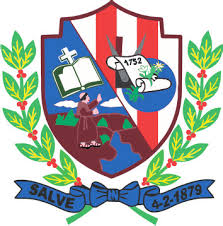 BREJO DA MADRE DE DEUSUM NOVO COMEÇOPLANO MUNICIPALDE  VACINAÇÃO CONTRA COVID-19ADMINISTRAÇÃORoberto Abraham Abrahamian Asfora Janeiro/2021 SECRETARIA MUNICIPAL DE SAÚDEPROGRAMA NACIONAL DE IMUNIZAÇÃOSECRETARIA DE SAÙDE:   Evandro José da SilvaSECRETARIA ADJUNTA:     MARIA ANGELITA DE LUCENACOORDENADORA DE IMUNIZAÇÃO:     ANA PAULA DA SILVA SANTIAGOCOORDENAÇÃO EPIDEMIOLOGIA: Elaine Coelho de AndradeSECRETARIA DE COMUNICAÇÃO:         KELLY PEDROSAApresentação:A Secretaria Municipal de Saúde (SMS) apresenta o Plano Municipal de Operacionalização da Vacinação contra Covid-19, como medida adicional de resposta ao enfrentamento da doença, de acordo com o Plano do Ministério da Saúde. Para a elaboração deste plano, a SMS institui a equipe técnica de trabalho. Destaca-se que as informações contidas neste plano serão atualizadas conforme o surgimento de novas evidências científicas, conhecimento acerca das vacinas, cenário epidemiológico da Covid-19, em conformidade com as definições dos Governos Federal e Estadual.Introdução:A Covid-19 é a maior pandemia da história recente da humanidade, causada pelo novo corona vírus (SARS-CoV-2), que causa infecção respiratória aguda potencialmente grave. Trata-se de uma doença de elevada transmissibilidade e distribuição global. A transmissão ocorre principalmente entre pessoas por meio de gotículas respiratórias ou contato com objetos e superfícies contaminadas.O planejamento da vacinação nacional é orientado em conformidade com o registro e licenciamento de vacinas, que no Brasil é de atribuição da Agência Nacional de Vigilância Sanitária (Anvisa), conforme Lei n° 6.360/1976 e regulamentos técnicos como RDC n° 55/2010, RDC n° 348/2020, RDC n° 415/2020 e RDC n° 444/2020.Objetivo Geral:Estabelecer as ações e estratégias para a operacionalização da vacinação contra a Covid-19 no município Brejo da Madre de Deus.Objetivo Específico:Apresentar o cronograma de vacinação à população-alvo e grupos prioritários.Organizar espaço físico, insumos, equipamentos e recursos humanos para a realização da imunização contra a Covid-19.Orientar e divulgar amplamente o processo de operacionalização da vacina no município.Realizar controle de estoque e alimentação do sistema diariamente, divulgando para sociedade.Caracterização de grupos de risco para agravamento e óbito pela Covid-19O risco de complicações pela Covid-19 não é uniforme na população, sendo que o risco de agravamento e óbito está relacionado às características sociodemográficas, presença de morbidades, entre outros. Os principais fatores de risco identificados como associados à progressão para formas graves e óbito são: idade superior a 60 anos; diabetes mellitus; doença pulmonar obstrutiva crônica (DPOC); doença renal; doenças cardiovasculares e cerebrovasculares; hipertensão arterial grave; indivíduos transplantados de órgãos sólidos; anemia falciforme; câncer e obesidade mórbida.(Conforme plano nacional de operacionalização do Ministério da Saúde)FarmacovigilânciaFrente a introdução de novas vacinas de forma acelerada, usando novas tecnologias de produção e que são administradas em milhões de indivíduos, pode haver um aumento no número de notificações de eventos adversos pós-vacinação (EAPV). Assim, torna-se premente o fortalecimento dos sistemas de vigilância epidemiológica e sanitária no Brasil, em especial no manejo, identificação, notificação e investigação de EAPV por profissionais da saúde.Portanto, o MS elaborou Protocolo de Vigilância Epidemiológica e Sanitária de Eventos Adversos Pós-Vacinação acordado entre SVS do MS e a Anvisa.Para o manejo apropriado dos EAPV de uma nova vacina é essencial contar com um sistema de vigilância sensível para avaliar a segurança do produto e dar resposta rápida a todas as preocupações da população relacionadas às vacinas. Estas atividades requerem notificação e investigação rápida do evento ocorrido. Os três principais componentes de um sistema de vigilância de EAPV são:● Detecção, notificação e busca ativa de novos eventos;● Investigação (exames clínicos, exames laboratoriais, etc) e;● Classificação final dos EAPVSistemas de Informação:Para a campanha de vacinação contra a Covid-19, o registro da dose aplicada será nominal/individualizado. Os registros deverão ser feitos pelo Sistema de Informação do Programa Nacional de Imunização (SI-PNI) em todos os pontos de vacinação da rede pública e privada de saúde.(Conforme plano nacional de operacionalização do Ministério da Saúde)Operacionalização para Vacinação:Está prevista a oferta de capacitação voltada para a qualificação de profissionais de saúde do SUS que atuarão na campanha de vacinação contra a COVID –19, em especial aos profissionais na Atenção Básica.Reunião técnica: A equipe técnica da SMS, manterá reuniões semanais, com cronograma pré-estabelecido para monitorar e avaliar o processo de imunização planejado pela mesma.Importante: A descentralização do local de aplicação dependera do quantitativo de doses fornecidas pela IV GERES.• Insumos: O Município de Brejo da Madre de Deus possui reserva técnica de insumos (seringas, agulhas, EPIs, algodão, caixa descarpack) necessários para a vacinação;• Planilha informativa: Cada unidade informara o número de usuários pertencentes aos grupos prioritários;• Recursos humanos: Serão utilizados os profissionais das Secretarias, para execução do processo de imunização:▪ Enfermeiros, técnicos de enfermagem, auxiliares administrativos, agentes comunitárias de saúde, guardas municipais, motoristas e responsáveis pelo processo.• Capacitação dos profissionais: Reunião de trabalho visando as estratégias de execução do Plano Municipal de Imunização;• Coleta de resíduos contaminados: Será realizada pela empresa que presta serviço ao Município;• Divulgação da campanha de imunização: A secretaria de comunicação social do município, irá informar em tempo real, os dados fornecidos diariamente sobre a distribuição e aplicação de doses. Fará também a divulgação da campanha pelos meios de comunicação:▪. Manter um fluxo continuo de comunicação com a imprensa para informar sobre o cenário de vacinação.▪ Monitoramento de redes sociais para esclarecer rumores, boatos e informações equivocadas.▪. Manter atualizada o site da prefeitura com as informações sobre a vacinação da COVID-19• Equipe de Apoio: Será disponibilizado uma ambulância que ficará de prontidão para eventuais ocorrências, além do suporte do SAMU.• Documentação mínima exigida: Documento de identificação com foto, cartão do SUS, comprovante de residência.O cartão SUS deverá estar atualizado, caso não esteja, o cidadão deve se dirigir até a secretária de saúde para atualização. (Prioridade)Demais faixas etárias de acordo com a disponibilização de vacinas recebidas pelo município através da IV GERESEsquema de vacinação:Sinovac/ButantanDados sujeitos a alterações * a indicação da vacina será para pessoas a partir de 18 anos de idade no país. Fonte: CGPNI/SVS/MSAstraZeneca/FiocruzPFIZERARMAZENAMENTO DA VACINA Janssen Armazenamento da vacina Fonte: CGPNI/SVS/MS *a indicação da vacina será para pessoas a partir de 18 anos de idade no país.Dados sujeitos a alteraçõesSegurança /Precauções:•. Evitar vacinar pessoas com doença aguda febril (moderada ou grave);• COVID-19 prévio: no mínimo 4 semanas após início dos sintomas ou PCR positivo em pessoas assintomáticas;•. Adiar em pacientes com sintomas prolongados e evidencia de piora clinica progressiva.Contraindicações:• Menores de 18 anos;• Gestantes; puérperas e lactantes;• Reação anafilática previa a vacina COVID-19 ou componente da vacina;• Uso de Antiagregantes plaquetários e Anticoagulantes Orais e Vacinação.Consideração GeralO plano Municipal poderá sofrer alterações de acordo as novas orientações do Ministério da Saúde, para ajustes necessários para melhor eficácia de agilidade do processo de trabalho.Considerando que a vacinação para a COVID-19 irá acontecer concomitantemente as demais vacinações já existentes no calendário de imunização nacional é necessário que seja monitorizado o sistema de informação para o alcance de metas O gerenciamento do estoque municipal de vacinas e outros insumos, incluindo o armazenamento e o transporte para seus locais de uso, de acordo com as normas vigentes. Assim como os registros de doses aplicadas em planilhas que deverão ser lançadas no sistema nacional de imunização.População – alvoData da vacinação Definição Recomendação Profissionais da linha de frente dos serviços de urgências 24 horas Profissionais da Atenção BásicaInicio 20/01/2021Enfermeiros, médicos, técnicos de enfermagem da urgência 24h e das ESFACSDentistas e ASBFisioterapeutaLaboratório(SWAB), Motorista Ambulância e TFDPorteiro, Maqueiro e serviços gerais.Cartão SUS;Documento de identificação com foto;Comprovante de residência;Documento que comprove a vinculação ativa do trabalhador emitida pelo serviço de saúde no Município.Todos os profissionais com cadastros ativos SCNES do município Fase  Recebeu 490 dosesMeta:245 profissionais garantindo as duas dosesIdosos a cima de 85 anosInicio 29/01/2021Todos os idosos do município nascidos em 1936Cartão SUS;Documento de identificação com foto;Comprovante de residênciaCadastros realizados na secretária de saúde ou através da Unidade Saúde da Família Recebeu 360 dosesMeta: 360 idososCoveiro Profissionais de Funerária 18/02/2021Profissionais que fazem translado dos corpos Cartão SUS Declaração de vinculo da instituição Trabalhadores e profissionaisdos Serviços de Saúde que atuam nos serviços de saúde públicos  Auxiliar Serviços Gerais Equipe Saúde da FamíliaAgente Saúde Ambiental EndemiasInicio 19/02/2021Profissionais que estão ligados a atenção secundaria e atenção básica, nutricionistas, farmacêutico, psicólogo, biomédico, assistente social, parteiras, profissionais da educação física, médico veterinário que atuam como inspetor sanitário, agentes sanitários, agente comunitário de endemias, recepcionista, cozinheiros e auxiliares, profissionais das lavanderias, auxiliar de farmácia, e outros que atuam em unidades hospitalares, estagiários de saúde.Cartão do SUSDeclaração de vinculo no município Idosos acima de 85 anos,Inicio 29/02/2021Todos os idosos residentes no municípioCartão SUS;Documento de identificação com foto;Comprovante de residênciaIdosos acima de 80 anos, Inicio 01/03/2021Todos os idosos residentes no município Cartão SUS;Documento de identificação com foto;Comprovante de residênciaIdosos acima de 75 anos,Inicio 15/03/2021Todos os idosos residentes no município Cartão SUS;Documento de identificação com foto;Comprovante de residênciaRecebeu 980 doses Meta: 490 idosos Profissionais de Farmácia e Drogaria farmacêutico e auxiliares Estagiários da área da saúde preconizado pelo MSInicio 18/09/2021Farmacêutico, e auxiliaresCartão SUS;Documento de identificação com foto;Comprovante de residênciaDeclaração de vinculo Idosos de acima de 70 anos Inicio 23/03/2021Todos os idosos residentes no municípioCartão SUS;Documento de identificação com foto;Comprovante de residênciaRecebeu 820 doses Meta 820 idosos Aguardando receber a 2 doseIdosos acima de 65 anosInicio 29/03/2021Todos os idosos residentes no municípioCartão SUS;Documento de identificação com foto;Comprovante de residênciaProfissional da Força de Segurança e Salvamento. Inicio 12/04/2021Doses nominais para apensa 4 profissionais.Cartão SUS;Documento de identificação com foto;Comprovante de residênciaIdosos acima de 60 anosInicio 20/04/2021Todos os idosos residentes no municípioCartão SUS;Documento de identificação com foto;Comprovante de residênciaMorbidades na fase 1:Portadores de HIV(18-59anos)Transplantados (18- 59 anos)Pessoas com Síndrome de Down (18-59 anos)Portadores de doença renal , realizando hemodiálise (18 a 59 anos)Pessoas com obesidade mórbida( 18-59)Grupo (2) pessoas com hipertensão arterial resistentes e no estagio 1,2 e 3 com lesão em órgãos alvo e ou com morbidades, diabetes mellitus, pneumopatias crônicas graves, insuficiência cardíaca (IC), cor pulmonarle e hipertensão pulmonar, cardiopatia hipertensiva, síndrome coronarianas, valvopatias, miocardiopatias e periocardiopatias, doenças da Aorta, dos grandes vasos e fistulas arteriovenosas, arritmias cardíacas, cardiopatias congênita no adulto, prótese valvares e dispositivos cardíacos implantados, doença cerebrovascular, doença renal crônica, hemoglobinopatia graves, cirrose hepática, Inicio 11/05/2021Inicio 31/05/2021Todos os residentes no municípioCartão SUS;Documento de identificação com foto;Comprovante de residênciaFormulário Preenchido pelo médico com CIDGestantes e puérperas Inicio 17/05/2021Todas as residentes no município ,foram vacinadas no município de caruaru com a vacina pfizer.Cartão SUS;Documento de identificação com foto;Comprovante de residênciaCartão do pré  natalPessoas com deficiencia (grupo 2): Fazem parte deste grupo as pessoas na faixa etária de 18 a 59 anos com doenças raras, deficiência física, intelectual, visual ou auditiva.27/05/2021Síndrome de cushingLupus eritematoso sistêmico Doença de chron;Síndrome Cornélia de Lange;Doença de Huntington;Outras doenças raras;Amputação: perda total ou parcial de um determinado membro ou segmento de membroParaplegia - perda total ou parcial das funções motoras dos membros inferiores Paraparesia - perda parcial das funções dos membros inferioresMonoplegia - perda total das funções motoras de um só membro inferior ou superiorPerda parcial das funções motoras de um só membro inferior ou superiorMonoparesia - perda parcial das funções motoras de um só membro inferior ou superiorTetraplegia- perda total das funções motoras dos membros inferiores e superiores Tetraparesia – perda parcial das funções motoras dos membros inferiores e superiores Triplegia - perda total das funções motoras em três membrosTriparesia – perda parcial das funções motoras em três membrosHemiplegia – perda total das funções motoras de um hemisfério do corpo ( direito ou esquerdo)Hemiparesia- perda parcial das funções motoras de um hemisfério do corpo (direito ou esquerdo)Ostomia – intervenção cirúrgica que criam ostomia (abertura, ostio) na parede abdominal para adaptação de bolsa de fezes e ou urina: processo cirúrgico que visa á construção de um caminho alternativo e novo na  eliminações de fezes e urina para o exterior do corpo humano colostomia: ostoma intestinal ; urostomia: desvio urinário):Paralisia cerebral -  lesão de uma ou mais áreas do sistema nervoso central, tendo como consequência alterações psicomotoras, podendo ou não causar deficiência mental – deficiência acentuada no crescimento. É importante ter em mente que o conceito de deficiência inclui a incapacidade relativa, parcial ou total, para o desempenho da atividade dentro do padrão considerado normal para o ser humano.Nanismo;Cegueira;Cartão SUS;Documento de identificação com foto;Comprovante de residênciaFormulário Preenchido pelo médico com CIDProfissionais que estejam na linha de frente nas barreiras.  Inicio 02/06/2021Devido a quarentena mais rígida os gestores e funcionários que estão nas barreiras santitarias e na vacinaçãoCartão SUS;Documento de identificação com foto;Comprovante de residênciaProfissionais da Educação Inicio 03/06/2021Todos os profissionais residentes e que trabalha no municípioCartão SUS;Documento de identificação com foto;Declaração de comprovação da função que exerce, fornecida pela secretária de educação do município. Profissionais da limpeza urbana Inicio 07/06/2021Todos os profissionais residentes e que trabalha no municípioCartão SUS;Documento de identificação com foto;Declaração de comprovação da função que exerce, fornecida pela secretária de infraestrutura e limpeza urbana do município.Profissionais de transporte de passageiros e caminhoneiros Inicio 07/06/2021Todos os profissionais residentes no municípioCartão SUS;Documento de identificação com foto;Declaração de comprovação da função que exerce, fornecida pelo sindicato ou associação relacionado a profissão.Guardas municipais Inicio 08/06/2021Todos os profissionais residentes e que trabalha no municípioCartão SUS;Documento de identificação com foto;Declaração de comprovação da função que exerce.Pessoas acima de 55 anosInicio 08/06/2021Todos os residentes no municípioCartão SUS;Documento de identificação com foto;Comprovante de residênciaEstagiário da área de Saúde Inicio 10/06/2021Todos os residentes no municípioCartão SUS;Documento de identificação com foto;Comprovante de residênciaDeclaração da instituição de ensino que o mesmo encontre-se matriculado, informando local do estagio.Pessoas acima de 50 anos Inicio 14/06/2021Todos os residentes no municípioCartão SUS;Documento de identificação com foto;Comprovante de residênciaPessoas acima de 48 anos Inicio 28/062021Todos os residentes no municípioCartão SUS;Documento de identificação com foto;Comprovante de residênciaPessoas acima de 45 anos Inicio 05/07/2021Todos os residentes no municípioCartão SUS;Documento de identificação com foto;Comprovante de residênciaPessoas acima de 35 anosInicio 12/07/2021Todos os residentes no municípioCartão SUS;Documento de identificação com foto;Comprovante de residênciaPessoas acima de 30 anosInicio 16/08/2021Todos os residentes no municípioCartão SUS;Documento de identificação com foto;Comprovante de residênciaPlataformaVírus InativadoIndicação de usoMaior ou igual à 18 anosForma farmacêuticaSuspensão injetávelApresentaçãoFrascos-ampola, multidose 10 dosesVia de administraçãoIM (intramuscular)eEsquema vacinal/ intervalos 2 Doses de 0,5 ml, intervalos entre as doses de 2 à 4 semanasComposição por dose0,5 ml contém 600SU de antígeno do vírus inativado SARS-CoV-2Prazo de validade e conservação 12 meses , se conservado entre 2ºC e 8º CValidade após abertura do frasco8 horas após abertura em temperatura de 2º C à 8º CPlataforma Vacina covid-19 (recombinante)Indicação de usoMaior ou igual a 18 anos Forma FarmacêuticasSuspensão injetável Apresentação Frascos-ampola com 5,0 ml (10 doses) cada.Via de administraçãoIM (intramuscular)Esquema vacinal/Intervalos2 doses de 0,5 ml cada, com intervalo de 12 semanasComposição por dose0,5 ml contém 1 × 1011 partículas virais (pv) do vetor adenovírus recombinante de chimpanzé, deficiente para replicação (ChAdOx1), que expressa a glicoproteína SARS-CoV-2 Spike (S).Prazo de validade e conservação24 meses a partir da data de fabricação se conservado na temperatura;2°C à 8°CValidade após abertura do frasco6 horas após aberta sob refrigeração (2ºC a 8ºC)PLATAFORMAVACINA COVID-19 (mRNA)INDICAÇÂO DO USO Pessoas com idade Igual a superior a 16 anos, FORMA FARMACÊUTICASuspensão injetável VIA DE ADMINISTRAÇÃOUso Intramuscular (IM) – o local de aplicação preferencial é o musculo deltoide do braçoESQUEMA VACINAL / INTERVALOS 2 doses (0,3ml cada ) com um intervalo de 12 semanas.Temperatura de armazenamento e validadeDurante toda a validade (6 meses) em freezer de ultra baixa temperatura (- 80°C á – 60°C).Até 14 dias (2 semanas) à temperatura de – 25°C À 15°CNo máximo 5 dias à temperatura de +2°C a +8°C( vacina não diluída descongelada)Até 6 horas após a diluição sob refrigeração de +2°C a 8°C ( vacina diluída descongelada)PLATAFORMAVacina covid – 19 recombinanteINDICAÇÂO DO USO Pessoas acima de 18 anos FORMA FARMACÊUTICASuspensão injetável VIA DE ADMINISTRAÇÃOUso Intramuscular (IM) – o local de aplicação preferencial é o musculo deltoide do braçoESQUEMA VACINAL Dose única Composição por dose0.5ml de Adenovirus tipo 26 que codifica a glicoproteína spikeSARS-Cov-2* ( Ad26,COV2-S), não inferior a 8,92 log10unidade infecciosas (Inf.U).*produzido na linha celular PER,C6 TetR e por tecnologia de DNA recombinanteExcipentes: hidroxipropilbetaciclodextrina, acido cítrico monoidratado, etanol*, ácido clorídrico, polissorbato80, cloreto de sódio, hidróxido de sódio, citrato trissódico di-hidratado e agua para injeção.*cada dose (0.5ml) contem aproximadamente 2mg de etanol  conservaçãoconservado na temperatura;2°C à 8°CValidade após abertura do frasco6 horas após aberta sob refrigeração (2ºC a 8ºC)